Academic Advising Check List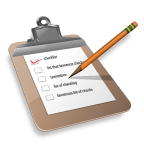 Step 1:  Make An Academic Advising Appointment:Your Academic Advisors Name:  ________________________________Office Location:  ___________________________________________Step 2:  Prepare for Advising:Check for Holds on your AccountDegree Works Evaluation Transfer CreditAP/IB CreditForeign Language WaiverCatalogStep 3:  Complete Additional InformationClasses you enjoyed this semester:______________________________________________________Classes in which you struggled this semester:______________________________________________________Major (s) you are considering: __________________________________Minor (s) you are considering:__________________________________Extra-Curricular activities (including work) that you will be involved in next semester:_______________________________________________________Study abroad plans that you have for the future: ______________________Other concerns: ____________________________________________Step 4:  Current Semester Grades Step 4:  Make a Tentative ScheduleTips:Make sure you understand the reason for every class you register forMake sure you have a list of alternative classes to register forIf you register for a class that you did not discuss with your academic advisor, make sure you make them aware of changes to your Registration Advisement WorksheetStart an Advising Folder (advisement form, transfer credit approval, emails, etc)Be aware of the academic deadlines (i.e. add, drop and withdraw from a class)Follow advising on Twitter:  @FSUAcadAdvising     CourseMid Term GradeClassDaysTimeReason 
(CCC, Elective, Major Requirement, etc)